О внесении изменений в постановление администрацииСланцевского муниципального района Ленинградской области от 18.10.2022 № 1616-п "Об утверждении административного регламента  по предоставлению муниципальной услуги "Выдача градостроительного плана земельного участка" на территории муниципального образования Сланцевский муниципальный район Ленинградской области"В соответствии с Федеральным законом от 06.10.2003 № 131-ФЗ «Об общих принципах организации местного самоуправления в Российской Федерации", Федеральным законом от 27.07.2010 № 210-ФЗ «Об организации предоставления государственных и муниципальных услуг», распоряжением Правительства Ленинградской области от 28 декабря 2015 года N 585-р «Об утверждении типового (рекомендованного) перечня муниципальных услуг органов местного самоуправления Ленинградской области, предоставление которых осуществляется по принципу "одного окна" в многофункциональных центрах предоставления государственных и муниципальных услуг», администрация Сланцевского муниципального района  п о с т а н о в л я е т:1. Внести в административный регламент предоставления муниципальной услуги "Выдача градостроительного плана земельного участка" на территории муниципального образования Сланцевский муниципальный район Ленинградской области, утвержденный постановлением администрации Сланцевского муниципального района Ленинградской области от 18.10.2022 № 1616-п  (далее - Административный регламент) следующие изменения:1.1. Подраздел  2.2 изложить в следующей редакции:"2.2. Муниципальную услугу предоставляет:Администрация муниципального образования  Сланцевский муниципальный район Ленинградской области (далее – администрация).Структурным подразделением, ответственным за предоставление муниципальной услуги, является  сектор по архитектуре. В приеме документов и выдаче результата по предоставлению муниципальной услуги также участвует ГБУ ЛО «МФЦ».Заявление на получение муниципальной услуги с комплектом документов принимаются:1) при личной явке:-в филиалах, отделах, удаленных рабочих местах ГБУ ЛО «МФЦ»;2) без личной явки:- в электронной форме через личный кабинет заявителя на ПГУ ЛО/ ЕПГУ;- в электронной форме через сайт администрации (при технической реализации).Заявитель может записаться на прием для подачи заявления 
о предоставлении муниципальной услуги следующими способами:1) посредством ПГУ ЛО/ЕПГУ – в ГБУ ЛО «МФЦ» 
(при технической реализации);2) по телефону ГБУ ЛО «МФЦ».Для записи заявитель выбирает любые свободные для приема дату и время в пределах установленного ГБУ ЛО «МФЦ» графика приема заявителей".1.2. В пункте 2.2.1 подраздела 2.2  слова "в ОМСУ" исключить;1.3. В подразделе 2.3  абзацы 6 и 9 исключить; 1.4. В абзаце 18 подраздела 2.3 слово "Администрацию" исключить;1.5. В абзаце 16 подраздела 2.9 слова "или в Администрацию" исключить; 1.6. Пункт 2.18.1 подраздела 2.18 изложить в следующей редакции:"2.18.1. Предоставление муниципальной услуги осуществляется                                  в специально выделенных для этих целей помещениях  многофункциональных центров";1.7. Пункт 2.18.4 подраздела 2.18 изложить в следующей редакции:"2.18.4. Здание (помещение) МФЦ оборудуется информационной табличкой (вывеской), содержащей полное наименование, а также информацию о режиме работы".1.8. В пункте 2.18.7 подраздела 2.18 слово "администрации" исключить;1.9. Подпункт 3) пункта 2.19.3 подраздела 2.19 изложить в следующей редакции:"3) осуществление не более одного обращения заявителя к работникам ГБУ ЛО «МФЦ» при подаче документов на получение муниципальной услуги и не более одного обращения при получении результата в ГБУ ЛО «МФЦ»;1.10. Подпункт 3.1.2.2 пункта 3.1.2 подраздела 3.1 изложить в следующей редакции:"3.1.2.2. Содержание административного действия,  продолжительность и (или) максимальный срок его выполнения: должностное лицо, ответственное за делопроизводство, принимает направленные ГБУ ЛО «МФЦ»  заявление и документы и регистрирует их в соответствии с правилами делопроизводства, установленными в администрации.При поступлении заявления (запроса) заявителя в электронной форме через ПГУ ЛО, либо ЕПГУ специалист, наделенный в соответствии с должностной инструкцией функциями, формирует комплект документов, поступивших в электронной форме.Срок выполнения административной процедуры составляет не более 
1 рабочего дня".1.11. Приложение № 1 к административному регламенту изложить в новой редакции согласно приложению № 1.1.12. Приложение № 4 к административному регламенту изложить в новой редакции согласно приложению № 2.1.13. Приложение № 6 к административному регламенту изложить в новой редакции согласно приложению № 3.2. Постановление опубликовать в официальном приложении к газете «Знамя труда» (без приложений) и разместить  на официальном сайте администрации муниципального образования Сланцевский муниципальный район Ленинградской области в полном объеме.3. Постановление вступает в силу на следующий день после дня его  официального опубликования.4. Контроль за исполнением возложить на заместителя главы администрации  - председателя комитета по управлению муниципальным имуществом и земельными ресурсами Сланцевского муниципального района Никифорчин Н.А.Глава администрации муниципального образования                                                              М.Б.ЧистоваПриложение № 1 к административному регламенту по предоставлению муниципальной услуги"Выдача градостроительного плана земельного участка" на территории муниципального образования Сланцевский муниципальный районЛенинградской области, утвержденному постановлением администрации Сланцевского муниципального района от 18.10.2022 №1616-п(в редакции постановления администрации Сланцевского муниципального района от 04.08.2023 № 1263-п)ФОРМАЗ А Я В Л Е Н И Ео выдаче градостроительного плана земельного участка"__" __________ 20___ г.	Прошу выдать градостроительный план земельного участка.Приложение: __________________________________________________________Номер телефона и адрес электронной почты для связи: ______________________Результат предоставления услуги прошу:Приложение № 2 к административному регламенту по предоставлению муниципальной услуги"Выдача градостроительного плана земельного участка" на территории муниципального образования Сланцевский муниципальный районЛенинградской области, утвержденному постановлением администрации Сланцевского муниципального района от 18.10.2022 №1616-п(в редакции постановления администрации Сланцевского муниципального района от 04.08.2023 № 1263-п)ФОРМАЗ А Я В Л Е Н И Е об исправлении допущенных опечаток и ошибок в градостроительном плане земельного участка"__" __________ 20___ г.Прошу внести исправления в градостроительный план земельного участка, содержащий опечатку/ошибку.Приложение: _________________________________________________________Номер телефона и адрес электронной почты для связи: _____________________Результат рассмотрения настоящего заявления прошу:Приложение № 3 к административному регламенту по предоставлению муниципальной услуги"Выдача градостроительного плана земельного участка" на территории муниципального образования Сланцевский муниципальный районЛенинградской области, утвержденному постановлением администрации Сланцевского муниципального района от 18.10.2022 №1616-п(в редакции постановления администрации Сланцевского муниципального района от 04.08.2023 № 1263-п)ФОРМАЗ А Я В Л Е Н И Е о выдаче дубликата градостроительного плана земельного участка"__" __________ 20___ г.Прошу выдать дубликат градостроительного плана земельного участка. Приложение: __________________________________________________________Номер телефона и адрес электронной почты для связи: ______________________Результат рассмотрения настоящего заявления прошу: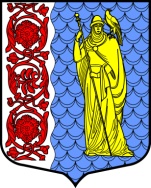 Администрация муниципального образованияСланцевский муниципальный район Ленинградской областиПОСТАНОВЛЕНИЕАдминистрация муниципального образованияСланцевский муниципальный район Ленинградской областиПОСТАНОВЛЕНИЕАдминистрация муниципального образованияСланцевский муниципальный район Ленинградской областиПОСТАНОВЛЕНИЕАдминистрация муниципального образованияСланцевский муниципальный район Ленинградской областиПОСТАНОВЛЕНИЕ04.08.2023№1263-п(наименование органа местного самоуправления)Сведения о заявителеСведения о заявителеСведения о заявителеСведения о заявителе1.1Сведения о физическом лице, в случае если заявителем является физическое лицо:1.1.1Фамилия, имя, отчество (при наличии)1.1.2Реквизиты документа, удостоверяющего личность (не указываются в случае, если заявитель является индивидуальным предпринимателем)1.1.3Основной государственный регистрационный номер индивидуального предпринимателя, в случае если заявитель является индивидуальным предпринимателем1.2Сведения о юридическом лице, в случае если заявителем является юридическое лицо:1.2.1Полное наименование1.2.2Основной государственный регистрационный номер1.2.3Идентификационный номер налогоплательщика – юридического лица2. Сведения о земельном участке2. Сведения о земельном участке2. Сведения о земельном участке2. Сведения о земельном участке2.1Кадастровый номер земельного участка (кадастровые номера смежных земельных участков)Кадастровый номер земельного участка (кадастровые номера смежных земельных участков)2.2Реквизиты утвержденного проекта межевания территории и (или) схемы расположения образуемого земельного участка (земельных участков) на кадастровом плане территории, и проектная площадь образуемого земельного участка (образуемых земельных участков)(указываются в случае, предусмотренном частью 1.1 статьи 57.3  Градостроительного кодекса Российской Федерации)Реквизиты утвержденного проекта межевания территории и (или) схемы расположения образуемого земельного участка (земельных участков) на кадастровом плане территории, и проектная площадь образуемого земельного участка (образуемых земельных участков)(указываются в случае, предусмотренном частью 1.1 статьи 57.3  Градостроительного кодекса Российской Федерации)2.3Цель использования земельного участка (земельных участков)Цель использования земельного участка (земельных участков)2.4Адрес или описание местоположения земельного участка (земельных участков)(указываются в случае, предусмотренном частью 1.1 статьи 57.3 Градостроительного кодекса Российской Федерации)Адрес или описание местоположения земельного участка (земельных участков)(указываются в случае, предусмотренном частью 1.1 статьи 57.3 Градостроительного кодекса Российской Федерации)направить в форме электронного документа в личный кабинет в федеральной государственной информационной системе "Единый портал государственных и муниципальных услуг (функций)"/на региональном портале государственных и муниципальных услугвыдать на бумажном носителе при личном обращении  в многофункциональный центр предоставления государственных и муниципальных услуг, расположенный по адресу:
_______________________________________________________направить на бумажном носителе на почтовый адрес: _______________________________________________________Указывается один из перечисленных способовУказывается один из перечисленных способов(подпись)(фамилия, имя, отчество (при наличии)(наименование органа местного самоуправления)1. Сведения о заявителе1. Сведения о заявителе1. Сведения о заявителе1. Сведения о заявителе1. Сведения о заявителе1.1Сведения о физическом лице, в случае если заявителем является физическое лицо:Сведения о физическом лице, в случае если заявителем является физическое лицо:1.1.1Фамилия, имя, отчество (при наличии)Фамилия, имя, отчество (при наличии)1.1.2Реквизиты документа, удостоверяющего личность (не указываются в случае, если заявитель является индивидуальным предпринимателем)Реквизиты документа, удостоверяющего личность (не указываются в случае, если заявитель является индивидуальным предпринимателем)1.1.3Основной государственный регистрационный номер индивидуального предпринимателя, в случае если заявитель является индивидуальным предпринимателемОсновной государственный регистрационный номер индивидуального предпринимателя, в случае если заявитель является индивидуальным предпринимателем1.2Сведения о юридическом лице, в случае если заявителем является юридическое лицо:Сведения о юридическом лице, в случае если заявителем является юридическое лицо:1.2.1Полное наименованиеПолное наименование1.2.2Основной государственный регистрационный номерОсновной государственный регистрационный номер1.2.3Идентификационный номер налогоплательщика - юридического лицаИдентификационный номер налогоплательщика - юридического лица2. Сведения о выданном градостроительном плане земельного участка, содержащем опечатку/ ошибку2. Сведения о выданном градостроительном плане земельного участка, содержащем опечатку/ ошибку2. Сведения о выданном градостроительном плане земельного участка, содержащем опечатку/ ошибку2. Сведения о выданном градостроительном плане земельного участка, содержащем опечатку/ ошибку2. Сведения о выданном градостроительном плане земельного участка, содержащем опечатку/ ошибку№Орган, выдавший  градостроительный план земельного участкаНомер документаНомер документаДата документа3. Обоснование для внесения исправлений в градостроительный план земельного участка3. Обоснование для внесения исправлений в градостроительный план земельного участка3. Обоснование для внесения исправлений в градостроительный план земельного участка3. Обоснование для внесения исправлений в градостроительный план земельного участка3. Обоснование для внесения исправлений в градостроительный план земельного участка№Данные (сведения), указанные в  градостроительном плане земельного участкаДанные (сведения), которые необходимо указать в  градостроительном плане земельного участкаДанные (сведения), которые необходимо указать в  градостроительном плане земельного участкаОбоснование с указанием реквизита 
(-ов) документа (-ов), документации, на основании которых принималось решение о выдаче  градостроительного плана земельного участканаправить в форме электронного документа в личный кабинет в федеральной государственной информационной системе "Единый портал государственных и муниципальных услуг (функций)"/ на региональном портале государственных и муниципальных услугнаправить в форме электронного документа в личный кабинет в федеральной государственной информационной системе "Единый портал государственных и муниципальных услуг (функций)"/ на региональном портале государственных и муниципальных услугнаправить в форме электронного документа в личный кабинет в федеральной государственной информационной системе "Единый портал государственных и муниципальных услуг (функций)"/ на региональном портале государственных и муниципальных услугнаправить в форме электронного документа в личный кабинет в федеральной государственной информационной системе "Единый портал государственных и муниципальных услуг (функций)"/ на региональном портале государственных и муниципальных услугнаправить в форме электронного документа в личный кабинет в федеральной государственной информационной системе "Единый портал государственных и муниципальных услуг (функций)"/ на региональном портале государственных и муниципальных услугвыдать на бумажном носителе при личном обращении в многофункциональный центр предоставления государственных и муниципальных услуг, расположенный по адресу:___________________________________выдать на бумажном носителе при личном обращении в многофункциональный центр предоставления государственных и муниципальных услуг, расположенный по адресу:___________________________________выдать на бумажном носителе при личном обращении в многофункциональный центр предоставления государственных и муниципальных услуг, расположенный по адресу:___________________________________выдать на бумажном носителе при личном обращении в многофункциональный центр предоставления государственных и муниципальных услуг, расположенный по адресу:___________________________________выдать на бумажном носителе при личном обращении в многофункциональный центр предоставления государственных и муниципальных услуг, расположенный по адресу:___________________________________направить на бумажном носителе на почтовый адрес: _______________________________направить на бумажном носителе на почтовый адрес: _______________________________направить на бумажном носителе на почтовый адрес: _______________________________направить на бумажном носителе на почтовый адрес: _______________________________направить на бумажном носителе на почтовый адрес: _______________________________Указывается один из перечисленных способовУказывается один из перечисленных способовУказывается один из перечисленных способовУказывается один из перечисленных способовУказывается один из перечисленных способовУказывается один из перечисленных способов(подпись)(фамилия, имя, отчество (при наличии)(фамилия, имя, отчество (при наличии)(наименование органа местного самоуправления)1. Сведения о заявителе1. Сведения о заявителе1. Сведения о заявителе1. Сведения о заявителе1. Сведения о заявителе1.1Сведения о физическом лице, в случае если заявителем является физическое лицо:Сведения о физическом лице, в случае если заявителем является физическое лицо:1.1.1Фамилия, имя, отчество (при наличии)Фамилия, имя, отчество (при наличии)1.1.2Реквизиты документа, удостоверяющего личность (не указываются в случае, если заявитель является индивидуальным предпринимателем)Реквизиты документа, удостоверяющего личность (не указываются в случае, если заявитель является индивидуальным предпринимателем)1.1.3Основной государственный регистрационный номер индивидуального предпринимателя, в случае если заявитель является индивидуальным предпринимателемОсновной государственный регистрационный номер индивидуального предпринимателя, в случае если заявитель является индивидуальным предпринимателем1.2Сведения о юридическом лице, в случае если заявителем является юридическое лицо:Сведения о юридическом лице, в случае если заявителем является юридическое лицо:1.2.1Полное наименованиеПолное наименование1.2.2Основной государственный регистрационный номерОсновной государственный регистрационный номер1.2.3Идентификационный номер налогоплательщика – юридического лицаИдентификационный номер налогоплательщика – юридического лица2. Сведения о выданном градостроительном плане земельного участка2. Сведения о выданном градостроительном плане земельного участка2. Сведения о выданном градостроительном плане земельного участка2. Сведения о выданном градостроительном плане земельного участка2. Сведения о выданном градостроительном плане земельного участка№Орган, выдавший  градостроительный план земельного участкаНомер документаНомер документаДата документанаправить в форме электронного документа в личный кабинет в федеральной государственной информационной системе "Единый портал государственных и муниципальных услуг (функций)"/ на региональном портале государственных и муниципальных услугнаправить в форме электронного документа в личный кабинет в федеральной государственной информационной системе "Единый портал государственных и муниципальных услуг (функций)"/ на региональном портале государственных и муниципальных услугнаправить в форме электронного документа в личный кабинет в федеральной государственной информационной системе "Единый портал государственных и муниципальных услуг (функций)"/ на региональном портале государственных и муниципальных услугнаправить в форме электронного документа в личный кабинет в федеральной государственной информационной системе "Единый портал государственных и муниципальных услуг (функций)"/ на региональном портале государственных и муниципальных услугнаправить в форме электронного документа в личный кабинет в федеральной государственной информационной системе "Единый портал государственных и муниципальных услуг (функций)"/ на региональном портале государственных и муниципальных услугвыдать на бумажном носителе при личном обращении  в многофункциональный центр предоставления государственных и муниципальных услуг, расположенный по адресу:___________________________________выдать на бумажном носителе при личном обращении  в многофункциональный центр предоставления государственных и муниципальных услуг, расположенный по адресу:___________________________________выдать на бумажном носителе при личном обращении  в многофункциональный центр предоставления государственных и муниципальных услуг, расположенный по адресу:___________________________________выдать на бумажном носителе при личном обращении  в многофункциональный центр предоставления государственных и муниципальных услуг, расположенный по адресу:___________________________________выдать на бумажном носителе при личном обращении  в многофункциональный центр предоставления государственных и муниципальных услуг, расположенный по адресу:___________________________________направить на бумажном носителе на почтовый адрес: _______________________________направить на бумажном носителе на почтовый адрес: _______________________________направить на бумажном носителе на почтовый адрес: _______________________________направить на бумажном носителе на почтовый адрес: _______________________________направить на бумажном носителе на почтовый адрес: _______________________________Указывается один из перечисленных способовУказывается один из перечисленных способовУказывается один из перечисленных способовУказывается один из перечисленных способовУказывается один из перечисленных способовУказывается один из перечисленных способов(подпись)(фамилия, имя, отчество (при наличии)(фамилия, имя, отчество (при наличии)